Приложение 7к Положению о племенномсвидетельстве (сертификате)(пункт 1.3)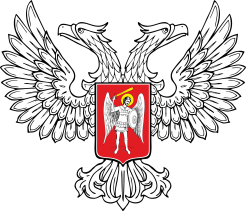 МИНИСТЕРСТВО АГРОПРОМЫШЛЕННОЙ ПОЛИТИКИ И ПРОДОВОЛЬСТВИЯДОНЕЦКОЙ НАРОДНОЙ РЕСПУБЛИКИ ПЛЕМЕННОЕ СВИДЕТЕЛЬСТВО(сертификат)смушковых овецСЕРИЯ______ №____Вид племенных (генетических)		Линия ___________________________________ресурсов		____________		Окраска __________________________________Идентификационный			_________________________________________номер		____________		Живая масса, кг __ возраст, месяцев__________Марка и № в ГКПЖ __________		Комплексная оценка, баллов ________________Дата рождения ______________		Класс ____________________________________Место рождения ____________		Иммуногенетический тест __________________Порода, тип_________________		______________________________________________________________________РЕЗУЛЬТАТЫ ОЦЕНКИ ЖИВОТНОГОРодившаяся в числе ____ ягнят. При рождении отнесено к _____ классу. Окраска и оттенок ______________________________________________Тип, форма и размер завитков_____________________________________Смушковый тип _________________________________________________Качество волосяного покрова: Шелковистость _______________, блеск___________________ Конституция ____________________ Оброслость ______________________Живая масса, кг__________ в возрасте, месяцев ________________________.Выдано (кому) _______________________________________________________________________		(полное наименование хозяйства, место нахождения, подпись, фамилия и инициалы покупателя)Владелец____________________________		Госплеминспектор __________________	(идентификационный код/номер,				(фамилия и инициалы)	наименование хозяйства)___________________________________			_________________________________(регистрационный номер в Государственномреестре субъектов племенного дела)___________________________________			_________________________________(подпись) (фамилия и инициалы)				(подпись) (фамилия и инициалы)М.П.							М.П.Адрес, телефон (факс)____________________________________________________________________«___»________________20___г.					«___»_______________20___г.РОДОСЛОВНАЯСемья													ЛинияМ Идентификационный номер ____________________________________Марка и номер в ГКПЖ __________________________________________Порода, тип ____________________________________________________Родившаяся в числе_________________________________________ ягнятЖивая масса, кг__________________________________________________Окраска и оттенок________________________________________________Тип и размер завитков_____________________________________________Смушковый тип__________________________________________________Класс по результатам бонитировки___________________________________М Идентификационный номер ____________________________________Марка и номер в ГКПЖ __________________________________________Порода, тип ____________________________________________________Родившаяся в числе_________________________________________ ягнятЖивая масса, кг__________________________________________________Окраска и оттенок________________________________________________Тип и размер завитков_____________________________________________Смушковый тип__________________________________________________Класс по результатам бонитировки___________________________________М Идентификационный номер ____________________________________Марка и номер в ГКПЖ __________________________________________Порода, тип ____________________________________________________Родившаяся в числе_________________________________________ ягнятЖивая масса, кг__________________________________________________Окраска и оттенок________________________________________________Тип и размер завитков_____________________________________________Смушковый тип__________________________________________________Класс по результатам бонитировки___________________________________М Идентификационный номер ____________________________________Марка и номер в ГКПЖ __________________________________________Порода, тип ____________________________________________________Родившаяся в числе_________________________________________ ягнятЖивая масса, кг__________________________________________________Окраска и оттенок________________________________________________Тип и размер завитков_____________________________________________Смушковый тип__________________________________________________Класс по результатам бонитировки___________________________________О Идентификационный номер_______________________________________Марка и номер в ГКПЖ____________________________________________Порода, тип______________________________________________________Родившаяся в числе _________________________________________ ягнятЖивая масса, кг ___________________________________________________Окраска и оттенок_________________________________________________Тип и размер завитков______________________________________________Смушковый тип___________________________________________________Класс по результатам бонитировки___________________________________О Идентификационный номер_______________________________________Марка и номер в ГКПЖ____________________________________________Порода, тип______________________________________________________Родившаяся в числе _________________________________________ ягнятЖивая масса, кг ___________________________________________________Окраска и оттенок_________________________________________________Тип и размер завитков______________________________________________Смушковый тип___________________________________________________Класс по результатам бонитировки___________________________________О Идентификационный номер_______________________________________Марка и номер в ГКПЖ____________________________________________Порода, тип______________________________________________________Родившаяся в числе _________________________________________ ягнятЖивая масса, кг ___________________________________________________Окраска и оттенок_________________________________________________Тип и размер завитков______________________________________________Смушковый тип___________________________________________________Класс по результатам бонитировки___________________________________О Идентификационный номер_______________________________________Марка и номер в ГКПЖ____________________________________________Порода, тип______________________________________________________Родившаяся в числе _________________________________________ ягнятЖивая масса, кг ___________________________________________________Окраска и оттенок_________________________________________________Тип и размер завитков______________________________________________Смушковый тип___________________________________________________Класс по результатам бонитировки___________________________________ММ Идентификационныйномер __________________________Марка и номер в ГКПЖ___________Порода, тип_____________________Родившаяся в числе___ ягнятЖивая масса, кг__________________Окраска и оттенок _______________Тип и размер завитков ____________Смушковый тип_________________Класс__________________________ММ Идентификационныйномер __________________________Марка и номер в ГКПЖ___________Порода, тип_____________________Родившаяся в числе___ ягнятЖивая масса, кг__________________Окраска и оттенок _______________Тип и размер завитков ____________Смушковый тип_________________Класс__________________________ОМ Идентификационныйномер __________________________Марка и номер в ГКПЖ___________Порода, тип_____________________Родившаяся в числе___ ягнятЖивая масса, кг__________________Окраска и оттенок _______________Тип и размер завитков ____________Смушковый тип_________________Класс__________________________ОМ Идентификационныйномер __________________________Марка и номер в ГКПЖ___________Порода, тип_____________________Родившаяся в числе___ ягнятЖивая масса, кг__________________Окраска и оттенок _______________Тип и размер завитков ____________Смушковый тип_________________Класс__________________________МО Идентификационныйномер __________________________Марка и номер в ГКПЖ___________Порода, тип_____________________Родившаяся в числе___ ягнятЖивая масса, кг__________________Окраска и оттенок _______________Тип и размер завитков ____________Смушковый тип_________________Класс__________________________МО Идентификационныйномер __________________________Марка и номер в ГКПЖ___________Порода, тип_____________________Родившаяся в числе___ ягнятЖивая масса, кг__________________Окраска и оттенок _______________Тип и размер завитков ____________Смушковый тип_________________Класс__________________________ОО Идентификационныйномер ________________________Марка и номер в ГКПЖ ________Порода, тип_________________Родившаяся в числе________ ягнятЖивая масса, кг _______________Окраска и оттенок___________Тип и размер завитков __________Смушковый тип______________Класс________________________ОО Идентификационныйномер ________________________Марка и номер в ГКПЖ ________Порода, тип_________________Родившаяся в числе________ ягнятЖивая масса, кг _______________Окраска и оттенок___________Тип и размер завитков __________Смушковый тип______________Класс________________________МММ № ______Марка и № в ГКПЖ ________Порода, тип ___Родившаяся в числе ____ягнят Живая масса, кг ______________Окраска и оттенок ______Смушковый тип_________Класс__________ОММ № ______Марка и № в ГКПЖ ________Порода, тип ___Родившаяся в числе ____ягнят Живая масса, кг ______________Окраска и оттенок ______Смушковый тип_________Класс__________МОМ № ______Марка и № в ГКПЖ ________Порода, тип ___Родившаяся в числе ____ягнят Живая масса, кг ______________Окраска и оттенок ______Смушковый тип_________Класс__________ООМ № _______Марка и № в ГКПЖ ________Порода, тип ___Родившаяся в числе ____ягнят Живая масса, кг ______________Окраска и оттенок ______Смушковый тип_________Класс__________ММО № ________Марка и № в ГКПЖ ________Порода, тип ___Родившаяся в числе ____ягнят Живая масса, кг ______________Окраска и оттенок ______Смушковый тип_________Класс__________ОМО № _______Марка и № в ГКПЖ ________Порода, тип ___Родившаяся в числе ____ягнят Живая масса, кг ______________Окраска и оттенок ______Смушковый тип_________Класс__________МОО № _______Марка и № в ГКПЖ ________Порода, тип ___Родившаяся в числе ____ягнят Живая масса, кг ______________Окраска и оттенок ______Смушковый тип_________Класс__________ООО № _____Марка и № в ГКПЖ _______Порода, тип __Родившаяся в числе ___ягнят Живая масса, кг __________Окраска и оттенок ______Смушковый тип_________Класс_______